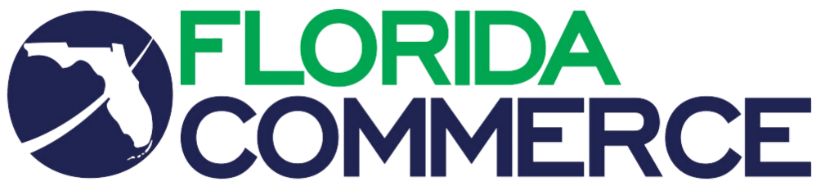 INTERVIEW QUESTIONNAIREINTERVIEW QUESTIONNAIREINTERVIEW QUESTIONNAIREINTERVIEW QUESTIONNAIREINTERVIEW QUESTIONNAIREINTERVIEW QUESTIONNAIREINTERVIEW QUESTIONNAIREINTERVIEW QUESTIONNAIREINTERVIEW QUESTIONNAIREINTERVIEW QUESTIONNAIREINTERVIEW QUESTIONNAIREINTERVIEW QUESTIONNAIREINTERVIEW QUESTIONNAIREINTERVIEW QUESTIONNAIREINTERVIEW QUESTIONNAIREINTERVIEW QUESTIONNAIREINTERVIEW QUESTIONNAIREPOSITION NUMBER:POSITION NUMBER:POSITION NUMBER:CLASS TITLECLASS TITLECLASS TITLELOCATION:APPLICANT NAME:APPLICANT NAME:SOC. SEC. #SOC. SEC. #SOC. SEC. #SOC. SEC. #NAME AND TITILE(S) OF INTERVIEWER(S):NAME AND TITILE(S) OF INTERVIEWER(S):NAME AND TITILE(S) OF INTERVIEWER(S):NAME AND TITILE(S) OF INTERVIEWER(S):NAME AND TITILE(S) OF INTERVIEWER(S):NAME AND TITILE(S) OF INTERVIEWER(S):INTERVIEW DATE:INTERVIEW DATE:INTERVIEW LOCATION:INTERVIEW LOCATION:INTERVIEW LOCATION:INTERVIEW LOCATION:INTERVIEW LOCATION:INTERVIEW LOCATION:INTERVIEW LOCATION:INTERVIEW QUESTIONS:INTERVIEW QUESTIONS:INTERVIEW QUESTIONS:INTERVIEW QUESTIONS:1.       1.       1.       1.       1.       1.       1.       1.       1.       1.       1.       1.       1.       1.       1.       1.       1.       2.       2.       2.       2.       2.       2.       2.       2.       2.       2.       2.       2.       2.       2.       2.       2.       2.       3.       3.       3.       3.       3.       3.       3.       3.       3.       3.       3.       3.       3.       3.       3.       3.       3.       4.       4.       4.       4.       4.       4.       4.       4.       4.       4.       4.       4.       4.       4.       4.       4.       4.       5.       5.       5.       5.       5.       5.       5.       5.       5.       5.       5.       5.       5.       5.       5.       5.       5.       6.       6.       6.       6.       6.       6.       6.       6.       6.       6.       6.       6.       6.       6.       6.       6.       6.       7.       7.       7.       7.       7.       7.       7.       7.       7.       7.       7.       7.       7.       7.       7.       7.       7.       8.       8.       8.       8.       8.       8.       8.       8.       8.       8.       8.       8.       8.       8.       8.       8.       8.       9.       9.       9.       9.       9.       9.       9.       9.       9.       9.       9.       9.       9.       9.       9.       9.       9.       10.       10.       10.       10.       10.       10.       10.       10.       10.       10.       10.       10.       10.       10.       10.       10.       10.       